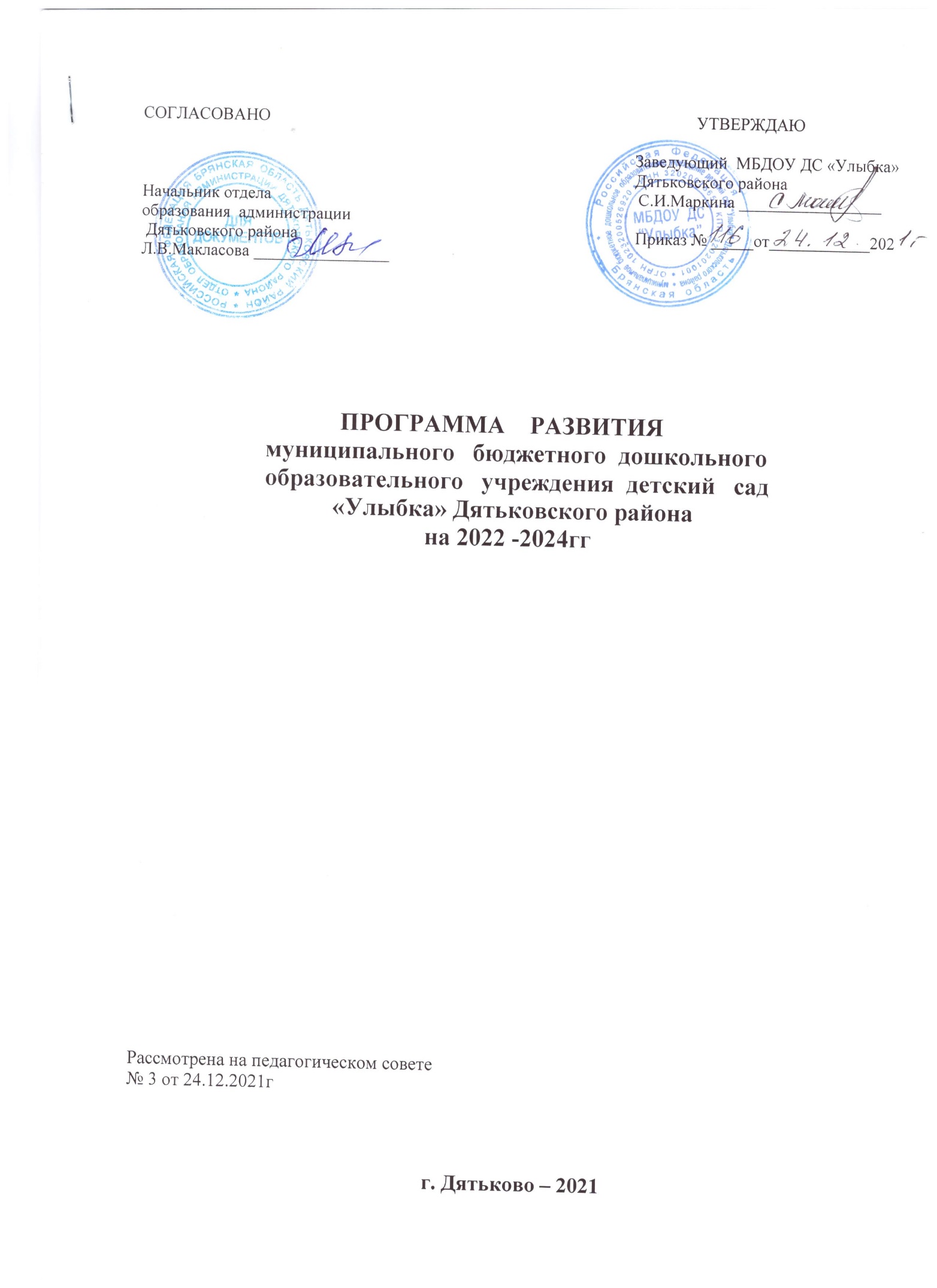 СОДЕРЖАНИЕ       1.Паспорт программы 	            3 Информационная справка.                                                                       5 Характеристика  текущего состояния дошкольного учреждения.     6-9 Анализ материально-технической и методической базы. Анализ кадрового обеспечения. 	 Анализ воспитательно-образовательного процесс                                                              Анализ социально-педагогической характеристики внешней среды. 	11        4.Ресурсное обеспечение программы 	        5. Целевые индикаторы ( показатели) программы развития   	12-13 Ожидаемые результаты реализации программы  2. Информационная справка. Наименование учреждения: полное: муниципальное бюджетное дошкольное образовательное учреждение  детский сад  «Улыбка» Дятьковского района   сокращенное: МБДОУ ДС «Улыбка» Дятьковского района  Учреждению установлен государственный статус: тип – бюджетное дошкольное образовательное учреждение вид – детский сад  категория – третья Учредитель учреждения: муниципальное образование «Дятьковский район» Функции и полномочия учредителя осуществляет Отдел образования администрации Дятьковского района Место нахождения учредителя: 242600 Брянская обл. г. Дятьково ,ул. Ленина 178 Место нахождения учреждения: юридический адрес: 242600 Брянская обл. г. Дятьково ,ул. Орловская д.2 фактический адрес:  242600 Брянская обл. г. Дятьково ,ул. Орловская д.2 телефон/факс: (48333) 3-24-12 сайт: улыбка.дятьково-32.рф Лицензия на осуществление образовательной деятельности № 4399   от 20.12.2016г серия  32 Л01 № 0003142  на осуществление образовательной деятельности выдана Департаментом образования и науки Брянской области. Лицензия на осуществление медицинской деятельности от 24 января 2014 г.  № ЛО-32-01-000770 Руководитель: заведующий Маркина Светлана Ивановна  Режим работы 5-дневная рабочая неделя с 7.30-18.00  Дошкольное учреждение было введено в эксплуатацию в сентябре 1983 года как ясли-сад «Улыбка» Дятьковского акционерного общества ППСО и до 1995 года было ведомственным учреждением. С 17 января 1995 года детский сад «Улыбка» передан в муниципальную собственность администрации Дятьковского района.  С 2012 года детский сад перешел на бюджетную организационно-правовую форму управления.  В МБДОУ ДС «Улыбка»  действует 4 дошкольные группы для детей раннего и дошкольного возраста. Учреждение построено по типовому проекту и имеет все необходимые условия для эффективного проведения воспитательно-образовательной работы: имеется оборудованный музыкальный и физкультурный  зал, групповые комнаты, кабинеты. Образовательный процесс базируется на  основной образовательной программе  с учётом ФГОС дошкольного образования, особенностей образовательного учреждения, региона, образовательных потребностей и запросов воспитанников на основе концептуальных положений основной образовательной программы дошкольного образования «От рождения до школы» под редакцией Н. Е. Вераксы, Т. С. Комаровой , М. А. Васильевой. Характеристика  текущего состояния дошкольного учреждения. 3.1. Анализ материально-технической и методической базы. Состояние материально-технической базы ДОУ соответствует педагогическим требованиям, современному уровню образования и санитарным нормам. Все компоненты предметной среды обеспечивают оптимальные и максимально комфортные условия для полноценного проживания воспитанниками дошкольного детства. Помещения групповых комнат отвечают педагогическим и гигиеническим требованиям. Естественное и искусственное освещение, тепловой режим соответствуют требованиям СанПиН. Предметно-пространственная организация групповых помещений обеспечивает уровень интеллектуального, эмоционального и личностного развития детей. В  групповых  комнатах  предусмотрено  пространство  для  самостоятельной  двигательной  активности  детей,  которое  позволяет  дошкольникам  выбирать  для  себя  интересные  занятия,  чередовать   в  течение  дня  игрушки,  пособия. Оформление групповых помещений разнообразно, эстетично, отвечает современным требованиям. Организация групповых  комнат   способствует эмоциональному благополучию детей,  их скорейшей адаптации при поступлении в детский сад. В ДОУ предусмотрен просторный физкультурный зал, в котором есть все необходимое для организации физкультурно-оздоровительной работы. Музыкально-ритмические занятия проводятся в специально оборудованном музыкальном зале. На территории детского сада расположены  прогулочные площадки с теневыми навесами, спортивная площадка, разбиты цветники и мини - огород, посажены деревья и кустарники. Развивающая предметно-пространственная среда Учреждения обеспечивает: максимальную реализацию образовательного потенциала пространства Учреждения, группы, а так же прилегающей территории, материалов, оборудования, и инвентаря для развития детей дошкольного возраста в соответствии с особенностями каждого возрастного этапа, охраны и укрепления их здоровья, учета коррекции недостатков их развития; возможность общения и совместной деятельности детей (в том числе детей разного возраста) и взрослых, двигательной активности детей, а так же возможности для уединения; реализацию ООП ДО в полном объеме; учет национально-культурных, региональных, климатических условий, в которых осуществляется образовательная деятельность. Расширяется методическая база учреждения за счет приобретения: демонстрационного и раздаточного материала по различным разделам программы; методической литературы; обучающих компьютерных программ; ежегодной подпиской на периодические издания  Педагоги полностью обеспечены учебной литературой по каждому циклу дисциплин, реализуемых учебных программ. В учреждении  имеется  современная информационно-техническая база: 3 компьютера. К каждому компьютеру имеется множительная техника, принтеры, многофункциональные устройства  - 1шт.    ТСО:  телевизоры – 3 шт, видеоплеер – 1 шт., DVD – плеер – 1 шт., магнитофоны – 3 шт., музыкальные центры – 3 шт., проектор с экраном. Информатизация образовательного пространства происходит посредством компьютеризации рабочих мест специалистов Учреждения, приобретения компьютерной техники, внедрения ИКТ в образовательный процесс. Дошкольное учреждение имеет доступ к сети Интернет,  официальные сайты, в целях обеспечения  быстрого и своевременного предоставления  и получения информации широко используют услуги электронной почты. Неотъемлемой частью единого информационного пространства является сайт Учреждения, который является визитной карточкой образовательного учреждения. Систематическая работа по его обновлению, обеспечивает открытость и доступность для широкой общественности информации об основных направлениях работы образовательного учреждения. Безопасность воспитанников и сотрудников обеспечивается следующим комплексом систем:  Дошкольное учреждение подключено к системе дистанционного радиомониторинга по подаче сигнала о срабатывании пожарной сигнализации на пульт пожарной части и обеспечено первичными средствами пожаротушения на 100%. Имеется кнопка экстренного вызова с выводом в помещение дежурной части, работающими в круглосуточном режиме.   Установлены  камеры видеонаблюдения. В учреждении на центральных входах  установлены металлические двери с системой управления доступом. В учреждении организован пропускной режим доступа граждан и транспорта на территории учреждений. Ведутся журналы регистрации посторонних лиц, посещающих учреждения и регистрация транспорта. Разработано и утверждено Положение о пропускном режиме, посты дежурных обеспечены номерами телефонов экстренных служб.  В Учреждении составлен график практических мероприятий, формирующих способность воспитанников и педагогов к действиям в экстремальных ситуациях. На каждом этаже размещен план эвакуации, где отмечены направления путей выходов. 3.2. Анализ кадрового обеспечения Кадровая  политика МБДОУ направлена на сохранение, укрепление и развитие кадрового потенциала, создание ответственного, сплоченного коллектива, способного адекватно реагировать на меняющиеся требования социума. Квалификация педагогических и учебно-вспомогательных работников соответствует квалификационным характеристикам. Обеспечено 	непрерывное 	сопровождение 	педагогическими 	и 	учебновспомогательными работниками в течение всего времени пребывания детей. Педагогические работники, реализующие Программу, обладают основными компетенциями, необходимыми для создания условия развития детей. Педагогический коллектив насчитывает 7 сотрудников, среди них имеют: Высшую квалификационную категорию –  5 – 71 % Первую квалификационную категорию  –   0 –  0 % Соответствует занимаемой должности    -   0 -   0 % Без категории                                      	-  2 – 29 %  высшее образование                     	 	-  4 – 57 % средне - профессиональное                        -   3 –47 % По стажу работы в МБДОУ:  2 – 29 %  педагогов имеют стаж менее 5 лет;  от 5 до 10 лет – 1- 13 %;  от 10 до 20 лет – 2 – 29 %;  свыше 20 лет – 2 – 29 %.  Характеристика кадрового состава педагогов по стажу работы показывает наличие смешанного педагогического коллектива, предполагающего оптимальное сочетание опытных и начинающих педагогов, что является основой для передачи профессионального опыта. Среди профессионально значимых качеств педагогов, можно выделить стремление к творчеству, эмпатии, креативности, профессиональному самосовершенствованию и повышению образовательного уровня.  В Учреждении созданы условия для повышения квалификации всех специалистов. Курсовая подготовка педагогов осуществляется своевременно в соответствии с графиком.  Показателем высокого профессионализма педагогического коллектива является и тот факт, что педагоги и специалисты имеют заслуженные награды муниципального (8 – 70 %) и регионального уровня (3 – 43 %).  Уровень профессионального мастерства свидетельствует о профессиональной педагогической работе в дошкольном учреждении. Применение эффективных форм оказания квалифицированной педагогической помощи педагогам способствует повышению уровня педагогической культуры, формированию профессиональной компетентности, оказанию своевременной адресной помощи, повышению качества педагогической деятельности. Проведение различного рода мероприятий (консультаций, семинаров) позволяют педагогам повысить профессиональное мастерство по освещаемым вопросам, выявить затруднения и спрогнозировать дальнейшую работу по повышению их квалификации. 3.3. Анализ воспитательно-образовательного процесса. Содержание образовательного процесса выстроено в соответствии с основной образовательной программой Учреждения. Программа разработана с учетом ФГОС дошкольного образования, особенностей образовательного учреждения, образовательных потребностей и запросов родителей воспитанников. Определяет цель, задачи, планируемые результаты, содержание и организацию образовательного процесса на ступени дошкольного образования. Она охватывает все основные моменты жизнедеятельности детей. Кроме того, учтены концептуальные положения используемой в Учреждении  комплексной программы: «От рождения до школы» под редакцией Н.Е. Вераксы, Т.С. Комаровой, М.А. Васильевой. Программа сформирована как программа психолого-педагогической поддержки позитивной социализации и индивидуализации, развития личности детей дошкольного возраста и определяет комплекс основных характеристик дошкольного образования (объем, содержание и планируемые результаты в виде целевых ориентиров дошкольного образования). Образовательный процесс в детском саду строится на индивидуальном подходе к детям, создании благоприятного микроклимата в группе на основе интересного диалогического общения. Расписание непрерывно-образовательной деятельности составлено с учетом психофизических возможностей детей и обеспечивает взаимосвязь с повседневной жизнью детей в детском саду. Особенностями организации образовательного процесса в ДОУ являются: использование модели личностно-ориентированного подхода при взаимодействии взрослых с ребенком организация кружковой работы использование разных форм организации детской деятельности проведение интеллектуальных олимпиад среди дошкольников широкое применение средств физкультурно-оздоровительной работы нетрадиционные формы работы с родителями  организация детско-родительских проектов В ДОУ используются современные формы организации обучения: непосредственная образовательная деятельность (НОД) проводятся как по подгруппам, так и индивидуально, что позволяет воспитателям ориентировать образовательные задачи на уровень развития и темп обучаемости каждого ребенка. Приоритет в работе с дошкольниками отдается игровым методам обучения, поддерживающим постоянный интерес к знаниям и стимулирующим познавательную активность детей. В пределах общего пространства групповых помещений оформлена система центров, отражающих содержание разнообразных видов детской деятельности. Особое внимание уделяется организации опытной работы дошкольников и экспериментированию. Для этого в группах имеются лаборатории и уголки экспериментирования. Программы, тематические планы, календарные планы воспитательно – образовательной деятельности  воспитателей скоординированы с учетом места, времени проведения занятий и режимных моментов. Организация групповых комнат приближена к домашней обстановке, что способствует эмоциональному благополучию детей, их быстрейшей адаптации при поступлении в детский сад. В группах игровое оборудование расположено по тематическому принципу для того, чтобы ребёнок мог самостоятельно выбрать себе занятие по душе. Для развития конструктивной деятельности дошкольников в группах имеются наборы крупного и мелкого строительного материала, различные виды конструкторов. Педагогами и родителями заготавливается природный и бросовый материал для художественного конструирования. Для развития у детей естественнонаучных представлений в группах оборудованы соответствующие зоны «Познание». Воспитателями эстетично оборудованы уголки природы, в которых представлены: календарь природы, стенд «Времена года», альбомы по сезонам, различные виды комнатных растений, за которыми охотно ухаживают дети под руководством воспитателя. В ДОУ созданы условия по формированию элементарных математических представлений. Непрерывно-образовательная деятельность строится в игровой форме. В достаточном количестве имеется демонстративный и раздаточный материал. Нравственно-патриотическое воспитание осуществляется с младшего возраста. При проведении непрерывно-образовательной деятельности детей знакомят с родным краем. В группах имеются флаг, герб Российской Федерации.  На игровых участках созданы необходимые условия для физического развития детей, они оснащены спортивным оборудованием. Методический кабинет ДОУ укомплектован методической литературой по всем направлениям. За последний год приобретена в достаточном количестве методическая и познавательная литература в помощь воспитателю. Благодаря усилиям администрации и коллектива, в ДОУ создана база дидактических игр, методической литературы. Программно-методическое обеспечение педагогического процесса направлено на выполнение Федеральных государственных образовательных стандартов дошкольного образования, что связано с использованием программ и технологий, обеспечивающих гармоничное развитие ребёнка, ориентацию на удовлетворение социального заказа. В целом, условия, созданные в детском саду, способствуют воспитанию у детей эстетического вкуса и направлены на то, чтобы каждый ребёнок чувствовал себя комфортно и защищённо. Воспитатели учреждения эффективно используют в работе дидактические и развивающие игры, игровые приемы и упражнения, умственные и речевые логические задачи. Умственное воспитание детей предусматривает развитие их мышления и речи.  Главным в работе педагогического коллектива является психологическая поддержка ребенка, понимание его интересов, проблем и желаний, учет психофизических особенностей каждого воспитанника, его настроения в данный момент, защита прав ребенка и выполнение всех положений Конвенции о правах ребенка. В соответствии с основной образовательной Программой Учреждения была дополнена и переоборудована предметно-пространственная среда в группах. В период учебного процесса педагогический коллектив накапливал и приобретал программный и дидактический материал, что позволило педагогам добиться в образовательном процессе нужных результатов. Значительные улучшения произошли в уровне развития детей ознакомлении с окружающим миром, экологии, музыкальной, физкультурной, а также в уровне игровой деятельности. Опираясь на результаты диагностики, можно сказать, что основная образовательная Программа Учреждения осваивается с учетом возрастных требований.  Развитие способностей детей происходит не только через организованные формы обучения, но и кружковую работу. В настоящее время в дошкольном учреждении создана система  кружковой работы в целях активизации развивающих видов деятельности.    Сохранение и укрепление здоровья воспитанников, создание безопасных условий пребывания в Учреждении – одно из приоритетных направлений в работе педагогического коллектива Учреждения. В Учреждении обеспечено разнообразное и полноценное 4-х разовое питание воспитанников в соответствии с примерным 10-дневным меню. Меню соответствует СанПиН 2.3/2.4.3590-20  "Санитарно-эпидемиологические требования к организации общественного питания населения", действующими с 1 января 2021 года Для здоровьесбережения воспитанников проводятся: оперативный контроль за охраной жизни и здоровья детей; за санитарным состоянием и содержанием территории и всех помещений Учреждения; адаптацией детей, вновь принятых в Учреждение; организацией питания; выполнением режима дня; соблюдением режима двигательной активности; проведением оздоровительных мероприятий; медицинский контроль за организацией физического воспитания, состоянием и содержанием мест занятий физкультурой, наблюдение за правильным проведением мероприятий по физкультуре в зависимости от пола, возраста, состояния здоровья детей; контроль за медицинским освидетельствованием сотрудников. Анализ учебно-воспитательного процесса позволяет заключить, что его организация, содержание и формы, используемые в настоящее время в ДОУ, обеспечивают психическое развитие детей, сохранение и укрепление их здоровья, готовность к следующему этапу жизни – школьному.  Ресурсное обеспечение мероприятий программы   Финансирование программы осуществляется за счет средств областного и местного бюджета, а так же возможно привлечение различных уровней бюджета.   Мероприятия программы  подлежат уточнению по объемам ассигнований, предусмотренных в местном бюджете на соответствующие годы, с учетом возможности доходной части бюджетов. Целевые индикаторы ( показатели) программы развития МБДОУ ДС «Улыбка» Дятьковского района на 2022-2024 г.г. Наименование программы Программа  развития муниципального бюджетного дошкольного образовательного учреждения детский сад «Улыбка» Дятьковского района ( 2022-2024 годы) Ответственный исполнитель  программы Муниципальное бюджетное дошкольное образовательное учреждение детский сад «Улыбка» Дятьковского района  Этапы 	и 	сроки реализации  программы                2022-2024 гг. Цели программы 1.Повышение доступности и качества дошкольного образования, соответствующего требованиям инновационного развития экономики, современным потребностям общества и каждого гражданина в рамках реализации направлений ПНП «Образование»  2. Создание условий для увеличения охвата детей в возрасте от 5 до 7 лет, имеющих право на получение дополнительного образования в рамках системы персонифицированного финансирования.  Задачи программы Реализация мероприятий в рамках ПНП «Образование» Обновление содержания и структуры дошкольного образования на основе новых стандартов общего образования Повышение  качества образования на основе развития инновационных процессов.        Модернизация системы оценки качества образования на  ступени дошкольного образования  3.  Создание механизмов координации и интеграции сетевого взаимодействия в работе с одаренными детьми. Использование ресурсов дошкольного  образования для расширения возможностей выбора индивидуальных образовательных траекторий и развития творческого потенциала личности Внедрение и обеспечение функционирования системы персонифицированного финансирования дополнительного образования детей в возрасте от 5 до 7 лет, подразумевающей предоставление детям сертификатов дополнительного образования с возможностью использования в рамках системы персонифицированного финансирования дополнительного образования детей Непрерывное развитие профессионального мастерства педагогических и управленческих кадров, участие педагогов в конкурсах профессионального мастерства Совершенствование материально-технической базы  дошкольного учреждения и создание безопасных условий образовательного процесса  Формирование здоровьесберегающей среды в дошкольном учреждении , создание условий для  формирования здорового образа жизни у всех участников образовательного процесса  Объем бюджетных ассигнований на Общий объем средств, предусмотренных на реализацию программы 2022г – 8594 159,64 тыс руб реализацию программы  2023г- 8409 401,67 тыс руб 2024г-  8409 401,67 тыс руб 	 Ожидаемые результаты Реализация программы позволит обеспечить:  внедрение федеральных государственных образовательных стандартов:  год – 100% год -   100% год  -  100% получение 	полноценного 	качественного 	образования 	в соответствии с индивидуальными запросами и возможностями каждого воспитанника: год – 100% год -  100% год -  100% доля 	воспитанников, 	ставших 	призерами 	в 	конкурсах различного уровня:  год -  8 % год – 10 %         2024год – 11 %. соотношение средней заработной платы педагогических работников дошкольных образовательных учреждений и средней заработной платы в сфере общего образования в регионе: год-  100 % год – 100 % год – 100 % доля 	педагогов 	и 	руководителей 	дошкольного образовательного 	учреждения, 	прошедших 	повышение квалификации и (или) профессиональную переподготовку для работы в соответствии с федеральными государственными образовательными стандартами:  год – 100% год -  100% год -   100% доступность дошкольного образования для детей старше 3-х лет:  год – 100% год -  100% год -  100% доля граждан, получивших выплаты компенсации части родительской платы за содержание ребенка в дошкольном образовательном учреждении по обращению: год – 100% год -  100% год -100% Направленность Название Охват детей данной услугой (кол-во детей) Социальнопедагогической направленности «Говорушки» 5-6 лет (12 чел.) Социальнопедагогической направленности «Занимательная математика » 5-7 лет (12 чел.) Социальнопедагогической направленности «Всезнайка» 3-4 лет (10 чел.) Социальнопедагогической направленности «Юные экологи» 4-5 лет (12чел) Социальнопедагогической направленности «Математическая игралочка» 4-5 лет ( 12 чел) Художественноэстетической направленности «Цветные ладошки» 3-4 лет (9 чел.) Художественноэстетической направленности «Волшебство детских рук» 3-4 лет (10 чел) Физкультурноспортивной направленности «ГТОшки» 5-7 лет (15 чел.) Источник финансирования Финансовые средства всего (тыс. руб.) 2022 г. (тыс. руб.) 2023 г. (тыс. руб.) 2024 г. (тыс. руб.) Местный  бюджет 4600309,98 1 656 608,64 1 471 850,67 1 471 850,67 Областной     бюджет 20812653 6 937 551,00 6 937 551,00 6 937 551,00 №  Целевые индикаторы Программы 2022 г. 2023 г. 2024 г. 1 Уровень доступности  дошкольного образования  в  соответствии        современными стандартами для всех  категорий  граждан независимо  от   местожительства,   социального    и   имущественного статуса и состояния здоровья, % 100 % 100 % 100 % 2 Внедрение  федеральных государственных образовательных стандартов 100 % 100 % 100 % 3 Получение  полноценного качественного образования в соответствии с индивидуальными запросами и возможностями каждого воспитанника 100% 100% 100% 4 Доля  воспитанников  ставших призерами в конкурсах различного уровня 5% 6% 7% 5 Доля педагогических работников, охваченных процессами переподготовки  и  повышения  квалификации преподавательского и управленческого корпуса  системы  дошкольного образования Не менее 20 % Не менее 20 % Не менее 20 % 6 Доля педагогических работников, прошедших аттестацию, % Не менее 20  % Не менее 20  % Не менее 20 % №  Целевые индикаторы Программы 2022 г. 2023 г. 2024 г. 7 Доля педагогов ,  эффективно использующих       образовательные    технологии    (в     том     числе информационные   коммуникационные    технологии)    в профессиональной деятельности,% 85 % 85 % 85% 8 Обеспечение и организация  безопасных условий учебно-воспитательного процесса,% 100% 100% 100% 9 Соблюдение   санитарно-гигиенических требований  для обеспечения образовательного процесса,% 100% 100% 100% 10 Участие  в мониторингах, % 100% 100% 100% 11 Доля освоения средств, выделяемых на выполнение мероприятий учреждением, обеспечивающими оказание услуг в сфере образования, % 100% 100% 100% 12 Снижение расходов образовательного  учреждения на энергообеспечение, % 2% 2% 2% 13 Доведение уровня средней заработной платы педагогических работников дошкольных образовательных учреждений до средней заработной платы в сфере общего образования в регионе, % 100% 100% 100% 14 Выплата компенсации части родительской платы за содержание ребенка в государственных и муниципальных образовательных учреждениях, % 100% 100% 100% 